Save this document on your computer before entering your information in the white boxes.Téléchargez ce document sur votre ordinateur avant d’entrer vos données dans les boîtes blanches.Email COMPLETE package to / Trousse COMPLÈTE par courriel admin@mnoc.caOr, mail COMPLETE paper application package to / Ou, postez l’application COMPLÈTE à: MNOC, Att: K. Dumont, 1498 Roberval Ave, Orleans, ON.  K4A 2C4Do not fill the chart if you have your own – Ne pas remplir la charte si vous en avez une.MNOC - Metis Ancestor’s genealogical chart – p.1NMDC - Charte généalogique de l’ancêtre métis – p.1MNOC - Metis Ancestor’s genealogical chart – p.2 NMDC - Charte généalogique de l’ancêtre Métis – p.2Métis Nation of Canada(MNOC)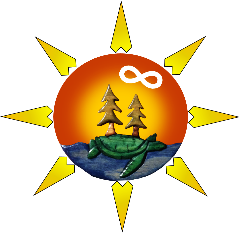 Nation Métisse du Canada(NMDC)Citizenship Application Form ~ Formulaire d’adhésionCitizenship Application Form ~ Formulaire d’adhésionCitizenship Application Form ~ Formulaire d’adhésionLAST NAME / NOMLAST NAME / NOMLAST NAME / NOMLAST NAME / NOMFIRST NAME / PRÉNOMFIRST NAME / PRÉNOMFIRST NAME / PRÉNOMSex/SexeLanguage Address / Adresse # 1Address / Adresse # 1Address / Adresse # 1Address / Adresse # 1Address / Adresse # 2Address / Adresse # 2Address / Adresse # 2Address / Adresse # 2Town, Prov., Post. Code Ville, Prov., Code PostalTown, Prov., Post. Code Ville, Prov., Code PostalTown, Prov., Post. Code Ville, Prov., Code PostalTown, Prov., Post. Code Ville, Prov., Code PostalTelephone / TéléphoneTelephone / TéléphoneTelephone / TéléphoneTelephone / TéléphoneEmail / CourrielEmail / CourrielEmail / CourrielEmail / CourrielYour Indigenous ancestor/Votre ancêtre autochtoneYour Indigenous ancestor/Votre ancêtre autochtoneYour Indigenous ancestor/Votre ancêtre autochtoneYour Indigenous ancestor/Votre ancêtre autochtoneYour Indigenous ancestor/Votre ancêtre autochtoneYour Indigenous ancestor/Votre ancêtre autochtoneVETERAN/VÉTÉRAN (Yex/No)VETERAN/VÉTÉRAN (Yex/No)VETERAN/VÉTÉRAN (Yex/No)VETERAN/VÉTÉRAN (Yex/No)VETERAN/VÉTÉRAN (Yex/No)VETERAN/VÉTÉRAN (Yex/No)Current Member of which organisation(s)Membre actuel de quelle organisation(s)Current Member of which organisation(s)Membre actuel de quelle organisation(s)Current Member of which organisation(s)Membre actuel de quelle organisation(s)Current Member of which organisation(s)Membre actuel de quelle organisation(s)Current Member of which organisation(s)Membre actuel de quelle organisation(s)Current Member of which organisation(s)Membre actuel de quelle organisation(s)Your Date & Place of Birth (dd/mm/yyyy)Votre Date & Lieu de naissance (jj/mm/aaaa)Your Date & Place of Birth (dd/mm/yyyy)Votre Date & Lieu de naissance (jj/mm/aaaa)Your Date & Place of Birth (dd/mm/yyyy)Votre Date & Lieu de naissance (jj/mm/aaaa)Your Date & Place of Birth (dd/mm/yyyy)Votre Date & Lieu de naissance (jj/mm/aaaa)Your Date & Place of Birth (dd/mm/yyyy)Votre Date & Lieu de naissance (jj/mm/aaaa)Your Date & Place of Birth (dd/mm/yyyy)Votre Date & Lieu de naissance (jj/mm/aaaa)Your Father’s name / Nom du votre pèreYour Father’s name / Nom du votre pèreYour Father’s name / Nom du votre pèreYour Father’s name / Nom du votre pèreYour Father’s name / Nom du votre pèreYour Father’s name / Nom du votre pèreYour Mother’s name / Nom de votre mèreYour Mother’s name / Nom de votre mèreYour Mother’s name / Nom de votre mèreYour Mother’s name / Nom de votre mèreYour Mother’s name / Nom de votre mèreYour Mother’s name / Nom de votre mèreYour Spouse’s name / Nom de votre époux(se)Your Spouse’s name / Nom de votre époux(se)Your Spouse’s name / Nom de votre époux(se)Your Spouse’s name / Nom de votre époux(se)Your Spouse’s name / Nom de votre époux(se)Your Spouse’s name / Nom de votre époux(se)Your Children / Vos enfantsYour Children / Vos enfantsYour Children / Vos enfantsYour Children / Vos enfantsYour Children / Vos enfantsSex/SexeDate & Place of Birth / Date & Lieu de naissanceDate & Place of Birth / Date & Lieu de naissanceDate & Place of Birth / Date & Lieu de naissance123Conditions:  By checking the box below you confirm that you self-identify as Metis, and are providing valid records confirming your Metis ancestry. You acknowledge that the administration fee is non-refundable and that applying does not guarantee citizenship with the MNOC.Conditions:  En cochant la case ci-dessous, vous confirmez que vous vous identifiez comme Métis et que vous fournissez des documents valides confirmant votre ascendance métisse. Vous reconnaissez que les frais administratifs sont non-remboursables et que la demande ne garantit pas la citoyenneté au sein de la NMDCConditions:  By checking the box below you confirm that you self-identify as Metis, and are providing valid records confirming your Metis ancestry. You acknowledge that the administration fee is non-refundable and that applying does not guarantee citizenship with the MNOC.Conditions:  En cochant la case ci-dessous, vous confirmez que vous vous identifiez comme Métis et que vous fournissez des documents valides confirmant votre ascendance métisse. Vous reconnaissez que les frais administratifs sont non-remboursables et que la demande ne garantit pas la citoyenneté au sein de la NMDCConditions:  By checking the box below you confirm that you self-identify as Metis, and are providing valid records confirming your Metis ancestry. You acknowledge that the administration fee is non-refundable and that applying does not guarantee citizenship with the MNOC.Conditions:  En cochant la case ci-dessous, vous confirmez que vous vous identifiez comme Métis et que vous fournissez des documents valides confirmant votre ascendance métisse. Vous reconnaissez que les frais administratifs sont non-remboursables et que la demande ne garantit pas la citoyenneté au sein de la NMDCConditions:  By checking the box below you confirm that you self-identify as Metis, and are providing valid records confirming your Metis ancestry. You acknowledge that the administration fee is non-refundable and that applying does not guarantee citizenship with the MNOC.Conditions:  En cochant la case ci-dessous, vous confirmez que vous vous identifiez comme Métis et que vous fournissez des documents valides confirmant votre ascendance métisse. Vous reconnaissez que les frais administratifs sont non-remboursables et que la demande ne garantit pas la citoyenneté au sein de la NMDCConditions:  By checking the box below you confirm that you self-identify as Metis, and are providing valid records confirming your Metis ancestry. You acknowledge that the administration fee is non-refundable and that applying does not guarantee citizenship with the MNOC.Conditions:  En cochant la case ci-dessous, vous confirmez que vous vous identifiez comme Métis et que vous fournissez des documents valides confirmant votre ascendance métisse. Vous reconnaissez que les frais administratifs sont non-remboursables et que la demande ne garantit pas la citoyenneté au sein de la NMDCConditions:  By checking the box below you confirm that you self-identify as Metis, and are providing valid records confirming your Metis ancestry. You acknowledge that the administration fee is non-refundable and that applying does not guarantee citizenship with the MNOC.Conditions:  En cochant la case ci-dessous, vous confirmez que vous vous identifiez comme Métis et que vous fournissez des documents valides confirmant votre ascendance métisse. Vous reconnaissez que les frais administratifs sont non-remboursables et que la demande ne garantit pas la citoyenneté au sein de la NMDCConditions:  By checking the box below you confirm that you self-identify as Metis, and are providing valid records confirming your Metis ancestry. You acknowledge that the administration fee is non-refundable and that applying does not guarantee citizenship with the MNOC.Conditions:  En cochant la case ci-dessous, vous confirmez que vous vous identifiez comme Métis et que vous fournissez des documents valides confirmant votre ascendance métisse. Vous reconnaissez que les frais administratifs sont non-remboursables et que la demande ne garantit pas la citoyenneté au sein de la NMDCConditions:  By checking the box below you confirm that you self-identify as Metis, and are providing valid records confirming your Metis ancestry. You acknowledge that the administration fee is non-refundable and that applying does not guarantee citizenship with the MNOC.Conditions:  En cochant la case ci-dessous, vous confirmez que vous vous identifiez comme Métis et que vous fournissez des documents valides confirmant votre ascendance métisse. Vous reconnaissez que les frais administratifs sont non-remboursables et que la demande ne garantit pas la citoyenneté au sein de la NMDCConditions:  By checking the box below you confirm that you self-identify as Metis, and are providing valid records confirming your Metis ancestry. You acknowledge that the administration fee is non-refundable and that applying does not guarantee citizenship with the MNOC.Conditions:  En cochant la case ci-dessous, vous confirmez que vous vous identifiez comme Métis et que vous fournissez des documents valides confirmant votre ascendance métisse. Vous reconnaissez que les frais administratifs sont non-remboursables et que la demande ne garantit pas la citoyenneté au sein de la NMDCSIGNATURESIGNATURESIGNATUREXXImportant Note: Checking this section electronically constitutes your legal signature.Remarque importante : Cocher cette section électroniquement constitue votre signature légale.Important Note: Checking this section electronically constitutes your legal signature.Remarque importante : Cocher cette section électroniquement constitue votre signature légale.Important Note: Checking this section electronically constitutes your legal signature.Remarque importante : Cocher cette section électroniquement constitue votre signature légale.Important Note: Checking this section electronically constitutes your legal signature.Remarque importante : Cocher cette section électroniquement constitue votre signature légale.Important Note: Checking this section electronically constitutes your legal signature.Remarque importante : Cocher cette section électroniquement constitue votre signature légale.Important Note: Checking this section electronically constitutes your legal signature.Remarque importante : Cocher cette section électroniquement constitue votre signature légale.Important Note: Checking this section electronically constitutes your legal signature.Remarque importante : Cocher cette section électroniquement constitue votre signature légale.Important Note: Checking this section electronically constitutes your legal signature.Remarque importante : Cocher cette section électroniquement constitue votre signature légale.Important Note: Checking this section electronically constitutes your legal signature.Remarque importante : Cocher cette section électroniquement constitue votre signature légale.Important Note: Checking this section electronically constitutes your legal signature.Remarque importante : Cocher cette section électroniquement constitue votre signature légale.Important Note: Checking this section electronically constitutes your legal signature.Remarque importante : Cocher cette section électroniquement constitue votre signature légale.Important Note: Checking this section electronically constitutes your legal signature.Remarque importante : Cocher cette section électroniquement constitue votre signature légale.Important Note: Checking this section electronically constitutes your legal signature.Remarque importante : Cocher cette section électroniquement constitue votre signature légale.Important Note: Checking this section electronically constitutes your legal signature.Remarque importante : Cocher cette section électroniquement constitue votre signature légale.I have read and agree with the terms and conditions. (Check)J’ai lu et accepte les termes et conditions.  (Cochez)I have read and agree with the terms and conditions. (Check)J’ai lu et accepte les termes et conditions.  (Cochez)I have read and agree with the terms and conditions. (Check)J’ai lu et accepte les termes et conditions.  (Cochez)I have read and agree with the terms and conditions. (Check)J’ai lu et accepte les termes et conditions.  (Cochez)I have read and agree with the terms and conditions. (Check)J’ai lu et accepte les termes et conditions.  (Cochez)I have read and agree with the terms and conditions. (Check)J’ai lu et accepte les termes et conditions.  (Cochez)I have read and agree with the terms and conditions. (Check)J’ai lu et accepte les termes et conditions.  (Cochez)PERMISSION: I give permission to the MNOC to apply my supporting documents to my relatives’ file and application.  PERMISSION: Je donne permission à la NMDC d’utiliser ma documentation pour les demandes de ma famille ou parenté seulement.PERMISSION: I give permission to the MNOC to apply my supporting documents to my relatives’ file and application.  PERMISSION: Je donne permission à la NMDC d’utiliser ma documentation pour les demandes de ma famille ou parenté seulement.PERMISSION: I give permission to the MNOC to apply my supporting documents to my relatives’ file and application.  PERMISSION: Je donne permission à la NMDC d’utiliser ma documentation pour les demandes de ma famille ou parenté seulement.PERMISSION: I give permission to the MNOC to apply my supporting documents to my relatives’ file and application.  PERMISSION: Je donne permission à la NMDC d’utiliser ma documentation pour les demandes de ma famille ou parenté seulement.PERMISSION: I give permission to the MNOC to apply my supporting documents to my relatives’ file and application.  PERMISSION: Je donne permission à la NMDC d’utiliser ma documentation pour les demandes de ma famille ou parenté seulement.PERMISSION: I give permission to the MNOC to apply my supporting documents to my relatives’ file and application.  PERMISSION: Je donne permission à la NMDC d’utiliser ma documentation pour les demandes de ma famille ou parenté seulement.PERMISSION: I give permission to the MNOC to apply my supporting documents to my relatives’ file and application.  PERMISSION: Je donne permission à la NMDC d’utiliser ma documentation pour les demandes de ma famille ou parenté seulement.Métis Nation of Canada(MNOC)Nation Métisse du Canada(NMDC)IMPORTANTYou MUST include ALL the required documents when sending your application package. A partial package will delay your application.  NO staples please! Vous DEVEZ inclure TOUS les documents requis avec votre demande. Une demande partielle causera du retard dans votre application. PAS d’agrafes SVP! IMPORTANTYou MUST include ALL the required documents when sending your application package. A partial package will delay your application.  NO staples please! Vous DEVEZ inclure TOUS les documents requis avec votre demande. Une demande partielle causera du retard dans votre application. PAS d’agrafes SVP! IncludedInclusAdministrative section / Section administrativeAdministrative section / Section administrativeX1Completed membership application form ~ Formulaire d’adhésion complété2Completed Genealogical Chart       *Only one Metis lineage required/ Charte Généalogique complétée   *Une seule lignée métisse requise3Your baptism or long form birth record / Votre certificat de baptême ou naissance41 Photo (head-shot) / 1 Photo (épaules et tête)51 Photo identification (copy) / 1 Pièce d’identité avec photo (copie)6Payment / Paiement7A record linking your Metis parent to his/her Metis parent  (Birth or Marriage doc.)Un document reliant votre parent métis à son parent métis (Doc. Naiss. ou mariage)8A record linking your Metis grandparent to his/her Metis parentUn document reliant votre grand-parent métis à son parent métis. 9+A record linking EACH subsequent generation until you reach your Metis ancestorUn document reliant CHAQUE génération suivante jusqu’à votre ancêtre métis(se) Supporting documents: Baptism, marriage, death, census, or other civic, church or historical records confirming the blood connection through every generation, from yourself to your direct Aboriginal ancestor.  NOTE: Marriages repertoires, genealogical dictionaries, listings, and reports, even in a book format, such as Tanguay, Jetté, Drouin, etc., are not accepted as valid primary records for linking generations. Pièces justificatives : certificat de baptême, naissance, décès, recensement, ou autre documents historiques, civiques ou registres paroissiaux confirmant la connexion filiale entre chaque génération à partir de vous jusqu’à votre ancêtre autochtone direct.  NOTE : les dictionnaires et les répertoires de mariages, les dictionnaires, listes, et rapports généalogiques, même dans un format de livre, comme Tanguay, Jetté, Drouin, etc., ne sont pas acceptés comme documents primaires valides reliant les générations. Supporting documents: Baptism, marriage, death, census, or other civic, church or historical records confirming the blood connection through every generation, from yourself to your direct Aboriginal ancestor.  NOTE: Marriages repertoires, genealogical dictionaries, listings, and reports, even in a book format, such as Tanguay, Jetté, Drouin, etc., are not accepted as valid primary records for linking generations. Pièces justificatives : certificat de baptême, naissance, décès, recensement, ou autre documents historiques, civiques ou registres paroissiaux confirmant la connexion filiale entre chaque génération à partir de vous jusqu’à votre ancêtre autochtone direct.  NOTE : les dictionnaires et les répertoires de mariages, les dictionnaires, listes, et rapports généalogiques, même dans un format de livre, comme Tanguay, Jetté, Drouin, etc., ne sont pas acceptés comme documents primaires valides reliant les générations. Supporting documents: Baptism, marriage, death, census, or other civic, church or historical records confirming the blood connection through every generation, from yourself to your direct Aboriginal ancestor.  NOTE: Marriages repertoires, genealogical dictionaries, listings, and reports, even in a book format, such as Tanguay, Jetté, Drouin, etc., are not accepted as valid primary records for linking generations. Pièces justificatives : certificat de baptême, naissance, décès, recensement, ou autre documents historiques, civiques ou registres paroissiaux confirmant la connexion filiale entre chaque génération à partir de vous jusqu’à votre ancêtre autochtone direct.  NOTE : les dictionnaires et les répertoires de mariages, les dictionnaires, listes, et rapports généalogiques, même dans un format de livre, comme Tanguay, Jetté, Drouin, etc., ne sont pas acceptés comme documents primaires valides reliant les générations. ADMINISTRATION FEE: $50 per adult – $25 for children under the age of 18.FRAIS ADMINISTRATIF : 50 $ par adulte – 25 $ pour enfants de moins de 18 ans.No renewal fees – Pas de frais de renouvellementTotalCheque to MNOC Inc.Cheque à: NMDC Inc.E-Transferadmin@mnoc.caPayPalwww.mnoc.ca $